Antrag auf Nachteilsausgleich für PrüfungenPersönliche Daten: 	 Erstantrag	 Folgeantrag aus dem Semester: Angaben zu Ihren Beeinträchtigungen, z. B. Behinderung, chronische Erkrankung, vergleichbare Beeinträchtigung, Schwangerschaft, Alleinerziehende*r. Beschreiben Sie zudem die Auswirkungen Ihrer Beeinträchtigungen bei Prüfungen: Aktuelle Nachweise der angegebenen Beeinträchtigungen:  ärztliches Attest bzw. ärztliche Stellungnahme  Feststellungsbescheid des Versorgungsamtes über eine Behinderung bzw. Schwerbehinderung oder Vorder- und Rückseite des Schwerbehindertenausweises Bewilligungsbescheid eines Kostenträgers, z. B. über Leistungen nach §§ 53, 54 SGB XII (Auszüge aus einem) Behandlungsbericht, z. B. nach stationären oder teilstationären Aufenthalten Stellungnahme oder Bericht eines Rehabilitationsträgers Andere, nämlich: Angaben zu den beantragten Maßnahmen der Nachteilsausgleiche (Maßnahmen, Formate der betreffenden Prüfungen, ggf. konkrete Prüfungen, Laufzeiten der Maßnahmen, Begründung der Maßnahmen):Eine Stellungnahme durch den Behindertenbeauftragten des Senats der Hochschule nach §73 des HSG-LSA wird vom Studierenden gewünscht (zeitlich bitte berücksichtigen): ja neinOrt, Datum _______________________________________________________________Unterschrift der Antragstellerin oder des AntragstellersMatrikelnummerName, VornameGeburtsdatumStraße, HausnummerPLZ, Wohnort (ggf. Land)TelefonnummerE-Mail-AdresseStudiengangFachsemester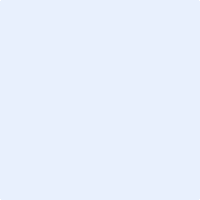 